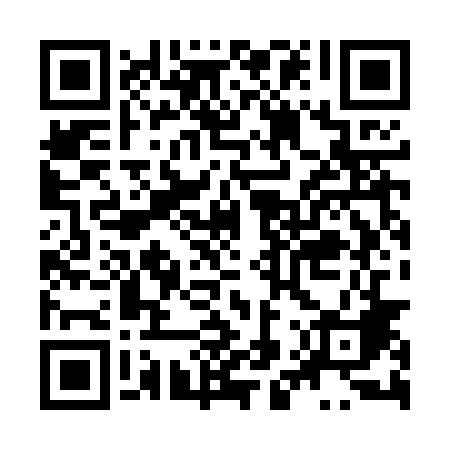 Ramadan times for Saminek, PolandMon 11 Mar 2024 - Wed 10 Apr 2024High Latitude Method: Angle Based RulePrayer Calculation Method: Muslim World LeagueAsar Calculation Method: HanafiPrayer times provided by https://www.salahtimes.comDateDayFajrSuhurSunriseDhuhrAsrIftarMaghribIsha11Mon4:064:066:0311:503:395:375:377:2712Tue4:044:046:0111:493:415:395:397:2913Wed4:014:015:5811:493:425:415:417:3114Thu3:583:585:5611:493:445:435:437:3315Fri3:563:565:5411:493:455:455:457:3516Sat3:533:535:5111:483:475:465:467:3817Sun3:503:505:4911:483:485:485:487:4018Mon3:483:485:4611:483:505:505:507:4219Tue3:453:455:4411:473:515:525:527:4420Wed3:423:425:4111:473:535:545:547:4621Thu3:393:395:3911:473:545:565:567:4822Fri3:363:365:3711:463:565:575:577:5023Sat3:343:345:3411:463:575:595:597:5324Sun3:313:315:3211:463:596:016:017:5525Mon3:283:285:2911:464:006:036:037:5726Tue3:253:255:2711:454:016:056:057:5927Wed3:223:225:2411:454:036:076:078:0228Thu3:193:195:2211:454:046:086:088:0429Fri3:163:165:2011:444:066:106:108:0630Sat3:133:135:1711:444:076:126:128:0931Sun4:104:106:1512:445:087:147:149:111Mon4:074:076:1212:435:107:167:169:132Tue4:044:046:1012:435:117:187:189:163Wed4:014:016:0712:435:127:197:199:184Thu3:573:576:0512:435:147:217:219:215Fri3:543:546:0312:425:157:237:239:236Sat3:513:516:0012:425:167:257:259:267Sun3:483:485:5812:425:187:277:279:298Mon3:453:455:5612:415:197:287:289:319Tue3:413:415:5312:415:207:307:309:3410Wed3:383:385:5112:415:217:327:329:36